ALLEGATO ADomanda di partecipazione per TUTOR INTERNO PON Apprendimento e socialità     Al Dirigente Scolastico							                               Dell’ISIS ELENA DI SAVOIALargo San Marcellino, 15 - NapoliIl/La sottoscritt….…………………………………..…………..C.F. …………………………………...Nat… a ………………………il ……………… in qualità di docente/ata dell’Isis Elena di SavoiaCel.………………………………………e-mail…………………………………………………………presa visione dell’AVVISO di SELEZIONE per TUTOR INTERNI PON nell’ambito dell’Avviso pubblico prot. n. 33956 del 18/05/2022;CHIEDE di partecipare alla selezione per l’attribuzione dei seguenti moduli: Codice progetto: 10.1.1A-FDRPOC-CA-2022-116	 Titolo Progetto: "La scuola che vorrei” - CUP E64C22000820001Codice progetto: 10.2.2A-FDRPOC-CA-2022-138Titolo del progetto “La città che vorrei” - CUP E64C22000830001A tal fine, consapevole della responsabilità penale e della decadenza da eventuali benefici acquisiti nel caso di dichiarazioni mendaci, dichiara sotto la propria responsabilità quanto segue:di prestare servizio presso l’ISIS Elena di Savoia;di essere cittadino italiano o dell’UE;di non aver subito condanne penali;di non avere in corso procedimenti penali; di essere in godimento dei diritti politici;di possedere i requisiti d’accesso, i titoli e le esperienze dichiarate nell’Allegato B;d’impegnarsi a rispettare i compiti previsti nel bando.Allega la seguente documentazione:Curriculum vitae in formato europeo aggiornato e dettagliato di tutti i titoli/esperienze valutabili ai fini della presente procedura di selezione;Fotocopia di un documento di identità valido con firma in originale;Scheda autovalutazione dei titoli di studio, culturali ed esperienze professionali (Allegato B);Il/La sottoscritto/a acconsente al trattamento dei propri dati personali, ai sensi del D. Lgs. 30/06/2003 n. 196 e ss. mm. e ii., per le esigenze e le finalità dell’incarico di cui alla presente domanda.Luogo e data                                                                                                                                                              Firma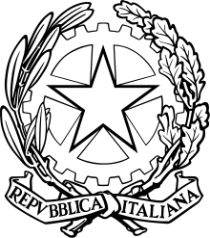 I.S.I.S. “ELENA DI SAVOIA”Largo S. Marcellino, 15 – 80138 – NAPOLI Centralino: 081 551 70 34 - Fax: 081 552 73 61Codice Meccanografico: NAIS021006 - Codice Fiscale: 80025840630 nais021006@istruzione.it - nais021006@pec.istruzione.it 	www.isiselenadisavoia.it	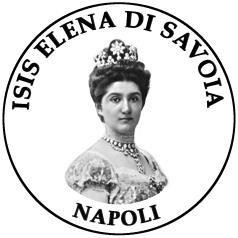 MODULIMODULIIndicare con una X i moduli prescelti1Cammino di San Francesco Caracciolo on the road2E-book a più mani3Dal Napoletano alle lingue del mondo4San Gregorio Armeno, la via del Presepe Made in Naples5Pizza e dintorniMODULIMODULIIndicare con una X i moduli prescelti1Softskill per la comunicazione e l'empowerment2Build up your future3Chimici on the road4Certifichiamoci base5Certifichiamoci essentials6Una ricetta per salvare il mare7Costruiamo insieme il cammino di San Francesco Caracciolo8Avvicinamento al vino ed all'enoturismo